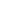 Algemene gegevensVoornaam: Naam: Genderidentiteit: schrap wat niet past: M of XWoonplaats: Leeftijd: Een woordje uitleg bij mijn kandidatuurVertel wat meer over waarom je lid werd bij Jong Groen Waarom kies je voor deze functie? Rond welke projecten, thema’s of acties zou je willen werken binnen deze functie?  Misschien heb je wel relevante ervaring binnen of buiten Jong Groen? (bvb. binnen een bestuur, binnen een afdeling, als vrijwilliger of als deelnemer op activiteiten)Geef één positieve karaktereigenschap en één werkpunt over jezelfVertel kort je favoriete Jong Groen moment (buiten jezelf kandidaat stellen natuurlijk! 😆)Vrije ruimte om nog wat over jezelf te vertellen: 